Níže uvedeného dne, měsíce a roku uzavřeliPlavecký klub Slávia VŠ Plzeň, z. s. Náměstí Generála Píky 42 326 00 PLZEŇ IČ: 49779133 D1Č:CZ49779133(dále jen „provozovatel41)Základní škola a Mateřská škola Nýřany,příspěvková organizacedošlo: 12 -09“ 2018č. jednací:^Sp. znak: ^ J/Qd počet listů:	/A /Jžk . znak: 2-0 4Ppočet příloh:	Sk. Ihůta:	¥^—-aŠkola: Základní škola a Mateřská škola Nýřany, přisp, organizaceTelefon : 377 931 661	Email: haladova.zsnvranv(5>volnv.cz, hladova(5)zsnvrany.czSídlo: Školní 901, Nýřany	PSČ: 330 23IČO 606 118 80	DIČZastoupena: Mgr. Jiřím LoritzemČ. účtu :27-9178190287/0100(dále jen „objednavatel44) tutoSMLOUVU O ZAJIŠTĚNÍ ZÁKLADNÍHO PLAVECKÉ VÝUKY
A UŽÍVÁNÍ NEBYTOVÝCH PROSTORPředmět a účel smlouvyProvozovatel se touto smlouvou zavazuje zajistit ve školním roce 2018/2019 pro objednavatele základní plavecké výuky žáků a v souvislosti s tím mu poskytnout výlučně za účelem realizace plavecké výuky žáků do užívání velký krytý bazén v areálu Bazén - Plzeň Lochotín, se sídlem Sokolovská 855/46 323 00 Plzeň, to vše dle přiloženého harmonogramu. Provozovatel se zavazuje zajistit plaveckou výuku žáků prostřednictvím svých zaměstnanců (cvičitelů plavecké výuky), kteří splňují kvalifikační předpoklady nutné pro řádné zajištění plavecké výuky žáků.Objednavatel se zavazuje zajistit výlučně na své vlastní náklady dopravu žáků do místa plavecké výuky žáků a zpět. Objednavatel se zavazuje zajistit pro žáky kvalifikovaný doprovod, dozor po dobu pobytu v areálu plaveckého bazénu, včetně přítomnosti při výuce.Plavecká výuka dle této smlouvy bude zajištěn pro žáky objednavatele, a to konkrétně žáky:4tř. v počtu žáků 20 - skupina 1(1. pololetí)2tř.+3.tř. v počtu žáků 52 - skupina 2 (2. pololetí)2tř.+3.tř. v počtu žáků 52 - skupina 3 (2. pololetí)2tř.+3.tř. v počtu žáků 52 - skupina 4 (2. pololetí)Doba účinnosti smlouvySmlouva se uzavírá na dobu určitou počínaje dnem uzavření této smlouvy a konče dnem 30. 6. 2019. Plavecká výuka bude ve školním roce 2018/2019 prováděn 1.skupina v rozsahu cca 10 týdnů, z toho cca 20 vyučovacích lekcí dle přiloženého harmonogramu (organizačně prováděn cca 20krát 45 minut), 2.skupina v rozsahu cca 10 týdnů, z toho cca 20 vyučovacích lekcí dle přiloženého harmonogramu (organizačně prováděn cca 20krát 45 minut), 3.skupina v rozsahu cca 10 týdnů, z toho cca 20 vyučovacích lekcí dle přiloženého harmonogramu (organizačně prováděn cca 20krát 45 minut), 4.skupina v rozsahu cca 10 týdnů, z toho cca 20 vyučovacích lekcí dle přiloženého harmonogramu (organizačně prováděn cca 20krát 45 minut). Za jednu vyučovací hodinu se dle dohody smluvních strany považuje časový úsek v délce trvání 45 minut.Cena a platební podmínkyDle dohody smluvních stran cena za poskytnuté služby sestává ze dvou složek, a to:Pro 1.skupinu za 1 poskytnutou plaveckou dráhu/ 45 minut částku ve výši 112,50Kč s možností plavecké výuky pro jednu skupinu žáků v počtu do maximálně 15 žáků, tj. za celkem smluvními stranami dohodnutých a poskytnutých plaveckých drah pro 1.skupinu v počtu 2 ks / 45 minut částku ve výši celkem 225,-Kč, pro 2., 3., 4.skupinu za 1 poskytnutou plaveckou dráhu/ 45 minut částku ve výši 187,50Kč s možností plavecké výuky pro jednu skupinu žáků v počtu do maximálně 15 žáků, tj. za celkem smluvními stranami dohodnutých a poskytnutých plaveckých drah pro 1.skupinu v počtu 4 ks / 45 minut částku ve výši celkem 750,-Kč,kurzovně, tj. částka ve výši 20,— Kč za každou vyučovací hodinu (45 minut) a dítě, které se vyučovací hodiny zúčastní s tím, že se smluvní strany dohodly na počtu žáků, kterým bude plavecký kurz dle této smlouvy poskytován v počtu 176 a dále s tím, že se smluvní strany dohodly, že provozovatel je vždy oprávněn vyúčtovat účast nejméně 8 žáků/ 1 plaveckou dráhu, a to i pro případ, že by se dané vyučovací hodiny účastnilo žáků v dráze méně.Smluvní strany se dohodly na následujících platebních podmínkách:Po uzavření této smlouvy a před zahájením plaveckého kurzu poskytovaného dle této smlouvy je provozovatel oprávněn vystavit a objednavateli zaslat fakturu - daňový doklad, kterou provozovatel vyúčtuje objednateli částku připadající na úhradu smluvními stranami dohodnutých a poskytnutých plaveckých drah v počtu 2 ks / 45 minut krát počet vyučovacích hodin v čl. 2.1 této smlouvy a zároveň vyúčtuje touto fakturou objednateli částku připadající na kurzovné za 8 žáků /1 plaveckou dráhu krát počet nasmlouvaných drah (viz čl. 3.1 písni.a) této smlouvy krát počet vyučovacích hodin v čl. 2.1 této smlouvy. Dle ujednání smluvních stran je tato faktura - daňový doklad splatná do 14 dnů od vystavenítéto faktury - daňového dokladu a objednavatel se zavazuje ji v takto sjednané lhůtě uhradit. V případě prodlení uživatele s platbou, je provozovatel oprávněn účtovat objednavateli smluvní pokutu ve výši 0,1% z dlužné částky denně. V případě, že nedojde k uhrazení této faktury - daňového dokladu do 14 dnů ode dne její splatnosti, je provozovatel oprávněn od této smlouvy odstoupit,Po skončení plavecké výuky poskytovaného dle této smlouvy je provozovatel oprávněn objednavateli vystavit a zaslat fakturu - daňový doklad, kterou provozovatel vyúčtuje objednateli kurzovně, tj. částku ve výši 20,— Kč za každou vyučovací hodinu (45 minut) a dítě, které se vyučovací hodiny zúčastnilo dle docházkového listu s tím, že provozovatel touto fakturou - daňovým dokladem již není oprávněn vyúčtovat kurzovně za 8 žáků / 1 plaveckou dráhu krát počet nasmlouvaných drah (viz čl. 3.1 písm.a) této smlouvy krát počet vyučovacích hodin v čl. 2.1 této smlouvy, jejichž kurzovně již vyúčtoval fakturou - daňovým dokladem dle čl. 3.2. písm.a) této smlouvy.Povinnosti objednavateleObjednavatel se zavazuje zejména:zabezpečit pro své žáky kvalifikovaný doprovod v odpovídajícím počtu osob, dozor po dobu pobytu žákův areálu plaveckého bazénu včetně přítomnosti tohoto dozoru při výuce, do níž však nebude tento dozor zasahovat, leda by byl o to provozovatelem výslovně požádán;dodržovat Provozní řád provozovatele, který tvoří Přílohu č. 1 této smlouvy a současně se zavazuje seznámit účastníky plavecké výuky (tj. žáky a dále jejich doprovod dle předchozího bodu) s obsahem tohoto Provozního řádu a dále s nutností tento zcela dodržovat, to vše včetně dodržování hygienických, bezpečnostních a protipožárních předpisů, udržování čistoty a pořádku a dodržování pokynů zaměstnanců bazénu. V souvislosti s tím objednavatel výslovně prohlašuje, že byl s těmito předpisy a zejména Provozním řádem seznámen;zajistit si od rodičů písemné potvrzení lékaře o tom, že jejich dítě (žák) je zdrávo a je tak způsobilé zúčastnit se plavecké výuky a toto potvrzení předat provozovateli před první lekcí, již se takový žák účastní, když bere na vědomí, že při absenci takového potvrzení nepřipustí provozovatel takového žáka k plavecké výuce;zabezpečit žáky v době dopravy do areálu plaveckého bazénu a zpět a v zázemí plaveckého bazénu (šatny, sprchy, WC, sauny, odpočívámy apod.) před výukou, po výuce, případně v rámci přestávky ve výuce a nebo pro případ, že konkrétní žák nebo žáci musí náhle opustit plaveckou výuku, když za bezpečnost dětí mimo rámec plavecké výuky jako takové odpovídá objednavatel;zajistit, aby dozor žáků přinesl k první lekci jmenný seznam žáků (docházkový list), kteří se účastní plavecké výuky, potvrzený ředitelem objednavatele s tím, že každou vyučovací hodinu je objednavatel, resp. jím zajištěný dozor povinendo něho vyplnit datum a připojit svůj podpis za účelem odsouhlasení docházky jednotlivých žáků;předat po skončení každé jednotlivé vyučovací hodiny objednavatelem užívané prostory v takovém stavu, v jakém je převzal a ohlásit zaměstnancům bazénu jakékoliv vzniklé škody;objednatel je povinen současně se zajištěním písemného potvrzení lékaře obstarat a předložit provozovateli i souhlas zákonného zástupce nezletilého se zpracováním osobních údajů nezletilého, které jsou uvedeny na tomto lékařském potvrzení. Souhlas se zpracováním osobních údajů nezletilého má objednatel povinen předložit nejpozději současně s lékařským potvrzením, tzn. před první lekcí.Další ujednáníObjednavatel není oprávněn přenechat prostory - bazén nebo jeho část včetně příslušenství do užívání třetím osobámPoruší-li objednavatel jakékoliv ujednání této smlouvy, je provozovatel oprávněn od této smlouvy odstoupit s okamžitou platností. Právo na náhradu škody tím není dotčeno.Objednavatel je seznámen s tím, že cenné předměty a vyšší finanční částky (kterými se pro účely této smlouvy rozumí částky nad Kč 200,-) lze uložit v pokladně plaveckého bazénu, o čemž poučí i své zaměstnance i žáky. Za případné ztráty cenných předmětů a finančních částek ze šaten nebo jiných prostor bazénu nenese provozovatel odpovědnost.Zpracování osobních údajůObjednatel je správce osobních údajů ve smyslu Nařízení Evropského Parlamentu a Rady (EU) 2016/679 ze dne 27. dubna 2016 o ochraně fyzických osob v souvislosti se zpracováním osobních údajů a o volném pohybu těchto údajů a o zrušení směrnice 95/46/ES (obecné nařízení o ochraně osobních údajů) (dále jen "GDPR").Provozovatel je zpracovatelem osobních údajů ve smyslu GDPR, který je povinen zpracovávat osobní údaje dle pokynů objednavatele.Na základě této smlouvy Provozovatel zpracovává osobní údaje nezletilých účastníků základní plavecké výuky, a to v následujícím rozsahu:jméno a příjmení,datum narození,docházka,jméno a příjmení zákonného zástupceObjednavatel je povinen zpracovávat osobní údaje v souladu s GDPR, zejména zajistit, že zpracovávané osobní údaje budou aktuální, přesné a pravdivé, jakož i to, že tyto údaje budou zpracovávány na základě platného právního titulu a za stanoveným účelem.Objednavatel je povinen poskytnout subjektu údajů informace o zpracování osobních údajů, které provádí objednavatel a provozovatel, dle čl. 13 a 14 GDPR a poučit ho o jeho právech dle čl. 21 GDPR.Provozovatel zpracovává osobní údaje nezletilých účastníků základní plavecké výuky výhradně za účelem splnění povinností vyplývajících z této smlouvy, a to nejdéle po dobu trvání této smlouvy. Po splnění povinností vyplývajících z této smlouvy je provozovatel zpracovávané údaje povinen zlikvidovat, pokud neexistuje další právní titul ke zpracování. Provozovatel také zpracovávané osobní údaje zlikviduje na základě písemného sdělení objednavatele, a to nejdéle ve lhůtě 14 dnů od doručení takového písemného sdělení provozovateli, pokud tato likvidace nezasahuje do smluvních či zákonných povinností provozovatele nebo dalších třetích stran.Provozovatel nesmí zpracovávat osobní údaje v rozsahu širším, než je nutné pro dosažení účelu zpracování určeným touto smlouvou.Pro účely této smlouvy smluvní strany považují veškeré osobní údaje zpracovávané provozovatelem za důvěrné, a to i v případě, že jsou tyto informace veřejně známé a dostupné. Smluvní strany se zavazují zachovávat mlčenlivost o důvěrných informacích a nesdělovat tyto informace třetím stranám, pokud toto nevyžaduje právní předpis, a to i po skončení této smlouvy.Provozovatel se zavazuje, že technicky a organizačně zabezpečí ochranu zpracovávaných osobních údajů tak, aby nemohlo dojít k neoprávněnému nebo nahodilému přístupu k údajům, k jejich změně, zničení či ztrátě, neoprávněným přenosům, k jejich jinému neoprávněnému zpracování, jakož i k jinému zneužití a aby byly personálně a organizačně nepřetržitě po dobu zpracovávání údajů zabezpečeny veškeré povinnosti zpracovatele osobních údajů, vyplývající z právních předpisů, včetně evropských právních předpisů a ISO norem, pokud na zpracování osobních údajů dopadají.Provozovatel je povinen postupovat v souladu s GDPR, dodržovat zásady zpracování osobních údajů, plnit informační povinnost, nepředávat osobní údaje třetím stranám bez řádného oprávnění, respektovat práva subjektů údajů a poskytovat nezbytnou součinnost při plnění povinností dle GDPR. Provozovatel zajistí prokazatelné seznámení oprávněných osob a ostatních svých zaměstnanců zapojených do plnění dle této smlouvy s povinností mlčenlivosti a ostatními příslušnými povinnostmi dle příslušných právních předpisů, zejména GDPR.V případě zjištění narušení zabezpečení ochrany zpracovávaných osobních údajů, neoprávněného nebo nahodilého přístupu k osobním údajům, zničení či ztráty, neoprávněného přenosu, nebo jiného neoprávněného zpracování nebo zneužití, je provozovatel povinen bezodkladně informovat objednavatele a úřad pro ochranu osobních údajů. Dále je provozovatel povinen bezodkladně přijmout opatření k odstranění závadného stavu.Provozovatel nesmí zapojit do zpracování osobních údajů dalšího zpracovatele bez předchozího konkrétního nebo obecného písemného souhlasu objednavatele. Provozovatel musí uložit dalším zapojeným zpracovatelům osobních údajů stejné povinnosti na ochranu osobních údajů, jaké jsou stanoveny v této smlouvě.Provozovatel se zavazuje poskytnout dostatečnou součinnost objednavateli v případě plnění povinností dle čl. 32 až 36 GDPR, v případě výkonu práv subjektu údajů na jejich žádost a v případě plnění povinnosti doložit soulad s GDPR. Objednavatel má za tímto účelem nárok provést audit nebo inspekci zpracování provozovatelem.Provozovatel je povinen neprodleně informovat objednavatele v případě, že podle jeho názoru určitý pokyn ke zpracování osobních údajů porušuje GDPR nebo jiný právní předpis týkající se ochrany osobních údajů.Vil, Závěrečná ustanoveníUstanovení této smlouvy lze doplňovat, měnit nebo rušit pouze písemnými dodatky, podepsanými oprávněnými zástupci obou smluvních stran.Tato smlouvaje vystavena ve dvou stejnopisech s platností originálu, z nichž každá ze smluvních stran obdrží jedno vyhotovení.Obě smluvní strany prohlašují, že si smlouvu přečetly a s jejím obsahem, který vyjadřuje jejich pravou vůli prostou omylů, souhlasí. Zároveň prohlašují, že tato smlouva není uzavírána v tísni za nápadně nevýhodných podmínek, na důkaz čehož připojují své podpisy.Přílohu této smlouvy a její nedílnou součást tvoří:® Příloha č. 1 Provozní řád ® Příloha č. 2 Harmonogram plavecké výukyV Plzni dne:3.9.2018Provozovatel:Objednavatel: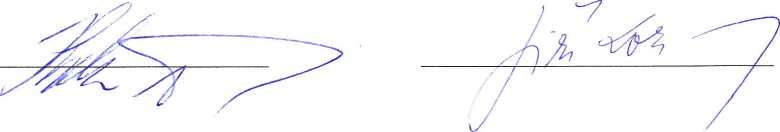 Plavecký klub Slávia VŠ Plzeň z.sZákladní Škola a Mateřská školo Nýřonybazén Locltotín
plavecký areál města PlzněSokolovská 46. 323 00 Plzeň
IČ: 49779133, DIČ: CZ49779I33, tel.: 373 300 333* 7 *příspěvková organizace 0 330 23 flýrany, Školní 901tfel./fax: 377 931 661 IČ: 60611880